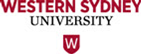 Professor WilkesCentre for Nursing Research and Practice Development, Nepean HospitalPO Box 63,PENRITH NSW 2751 AustraliaP: 02 47 343 181 F:  02 47 343 182E: l.wilkes@uws.edu.auFriday, 3 February 2017Executive EditorDear Editor-in-Chief,RE: Submission of paper titled: Hand Hygiene practices amongst patientsWe are pleased to submit this original piece of work for your full review and consideration. We found that the content suits well with the journal and may appeal to your readership.In this small study the authors sought to explore nurses and patients’ attitudes and behaviours towards patient hand hygiene at a tertiary teaching hospital in Western Sydney. The study was approved by the Nepean Blue Mountains Local Health District Local Health District Human Research Ethics Committee.The authors declare no conflict of interest and as such we look forward to hearing from you.Sincerely,Professor Lesley Wilkes